                U C H W A Ł A  NR XXIX/170/2017           Rady Gminy Dzikowiec                        z  dnia 22 lutego 2017 r.w sprawie przyjęcia Gminnego Programu Przeciwdziałania Przemocy w Rodzinie oraz Ochrony Ofiar Przemocy w Rodzinie w Gminie Dzikowiec na  lata 2017-2022Działając na podstawie art. 18 ust. 2 pkt. 15 ustawy z dnia 8 marca 1990 r. o samorządzie gminnym (tekst jednolity Dz. U. z 2016 r.  poz. 446, z późn. zm.), art. 6 ust. 1 i ust. 2 pkt. 1 ustawy                          z dnia 29 lipca 2005 r. o przeciwdziałaniu przemocy w rodzinie (tekst jednolity Dz. U. z 2015r. poz. 1390) oraz  art. 17 ust.1 pkt.1 ustawy z dnia 12 marca 2004r o pomocy społecznej (tekst jednolity            Dz .U.  z 2016r. poz.930 z późn. zmian.)  Rada Gminy Dzikowiec  uchwala co następuje:§ 1Uchwala się Gminny  Program Przeciwdziałania Przemocy  w Rodzinie oraz Ochrony Ofiar Przemocy w Rodzinie w Gminie Dzikowiec  na lata 2017-2022 w brzmieniu stanowiącym załącznik Nr 1 do niniejszej uchwały.§ 2Wykonanie uchwały powierza się Wójtowi Gminy Dzikowiec .§ 3Uchwała wchodzi w życie z dniem podjęcia. Załącznik Nr 1  do Uchwały Rady Gminy        Dzikowiec z dnia 22 lutego 2017r. GMINNY PROGRAM PRZECIWDZIAŁANIA PRZEMOCY W RODZINIE ORAZ OCHRONY OFIAR PRZEMOCY W RODZINIE W GMINIE DZIKOWIEC NA LATA 2017-2022	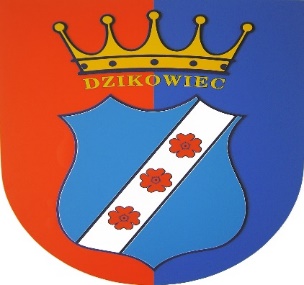 Dzikowiec 20171. Podstawa prawna.Ustawa z dnia 29 lipca 2005 r. o przeciwdziałaniu przemocy w rodzinie (tekst jednolity Dz.U.2015.poz.1390 ).Ustawa z dnia 10 czerwca 2010 r. o zmianie ustawy o przeciwdziałaniu przemocy 
w rodzinie oraz niektórych innych ustaw (Dz.U.2010. poz. 125,  poz.842).Rozporządzenie Rady Ministrów z dnia 13 września 2011 r. w sprawie procedury „Niebieskie Karty” oraz wzorów formularzy „Niebieska Karta” (Dz.U.2011.poz. 209. poz.1245).Rozporządzenie Ministra Spraw Wewnętrznych i Administracji z dnia 31 marca 2011 r. 
w sprawie procedury postępowania przy wykonywaniu czynności odebrania dziecka 
z rodziny w razie bezpośredniego zagrożenia życia lub zdrowia dziecka w związku 
z przemocą w rodzinie (Dz.U.2011. poz. 81. poz. 448).Rozporządzenie Ministra Zdrowia z dnia 22 października 2010 r. w sprawie wzoru zaświadczenia lekarskiego o przyczynach i rodzaju uszkodzeń ciała związanych z użyciem przemocy (Dz.U.2010. poz. 201, poz.1334).Ustawa z dnia 12 marca 2004 r. o pomocy społecznej (tekst jednolity Dz.U.2016. poz. 930 z późn. zm.). Ustawa z dnia 6 czerwca 1997 r. Kodeks postępowania karnego (tekst jednolity Dz.U.2016. poz.1749).Ustawa z dnia 6 czerwca 1997 r. Kodeks karny (tekst jednolity Dz.U.2016, poz.1137.).Ustawa z dnia 26 października 1982 r. o wychowaniu w trzeźwości 
i o przeciwdziałaniu alkoholizmowi (tekst jednolity Dz.U.2016, poz.487.).Ustawa z dnia 17 listopada 1964 r. Kodeks postępowania cywilnego (Dz.U.2014 poz.101 
z późn. zm.).Ustawa z dnia 25 lutego 1964 r. Kodeks rodzinny i opiekuńczy (Dz.U.2015,poz. 2082 
z późn. zm.).Krajowy Program Przeciwdziałania Przemocy w Rodzinie na lata 2014–2020 (M.P.2014, poz. 445).Strategia Rozwiązywania Problemów Społecznych Gminy Dzikowiec na lata 2016-2026.2. Przemoc w rodzinie – definicja.Przemoc domową należy zakwalifikować do kategorii zachowań negatywnych o dużej szkodliwości społecznej. Może być ona zarówno przyczyną, jak i skutkiem dysfunkcji 
w rodzinie.Według definicji przyjętej w ustawie z dnia 29 lipca 2005 r. o przeciwdziałaniu przemocy w rodzinie (Dz.U.2015.1390 j.t.) przemoc w rodzinie – należy przez to rozumieć  jednorazowe albo powtarzające się umyślne działanie lub zaniechanie naruszające prawa lub dobra osobiste osób tj. członku rodziny- należy przez to rozumieć osobę najbliższa w rozumieniu art.115 & 1 ustawy z dnia 1997r. Kodeks karny a także inna osobę wspólnie zamieszkującą lub gospodarującą ;                                                             w szczególności narażające te osoby na niebezpieczeństwo utraty życia, zdrowia, naruszające ich godność, nietykalność cielesną, wolność, w tym seksualną, powodujące szkody na ich zdrowiu fizycznym lub psychicznym, a także wywołujące cierpienia i krzywdy moralne u osób dotkniętych przemocą.	Z psychologicznego punktu widzenia przemoc w rodzinie to działanie:Intencjonalne i skierowane przeciwko innym członkom rodziny,Naruszające prawa i dobra osobiste ofiar,Wykorzystujące wyraźną asymetrię sił,Powodujące ból i cierpienie.Rodzina jest najważniejszym środowiskiem życiu człowieka, kształtującym osobowość, system wartości, poglądy i styl życia. Ważną rolę w prawidłowo funkcjonującej rodzinie odgrywają wzajemne relacje pomiędzy rodzicami, oparte na miłości i zrozumieniu. W przypadku dezorganizacji rodzina nie jest w stanie realizować podstawowych zadań, role wewnątrzrodzinne ulegają zaburzeniu, łamane są reguły, a zachowania poszczególnych członków rodziny stają się coraz bardziej niezgodne z normami prawnymi i moralnymi oraz oczekiwaniami społecznymi. Przemoc domowa może być zarówno skutkiem, jak i przyczyną dysfunkcji w rodzinie. Należy ją zaklasyfikować do kategorii zachowań negatywnych o dużej szkodliwości społecznej. Prowadzi do poważnych naruszeń norm moralnych i prawnych, tragicznych skutków psychologicznych, a w skrajnych przypadkach do poważnych okaleczeń czy zabójstw.Wokół przemocy narosło wiele mitów. Jednym z nich jest przekonanie, że jest to zjawisko marginalne, występujące wyłącznie w patologicznych środowiskach. Tymczasem według danych statystycznych przemoc w rodzinie jest zjawiskiem powszechnym i stanowi poważny problem społeczny. Znęcanie się nad rodziną jest najczęściej popełnianym przestępstwem w Polsce, zaraz po przestępstwach przeciwko mieniu i życiu.Przemoc ze strony najbliższej osoby jest doświadczeniem traumatycznym, okaleczającym psychikę. Przemoc w rodzinie przybiera różne formy: od przemocy fizycznej, przez przemoc psychiczną i seksualną, po przemoc ekonomiczną. Przemoc w rodzinie rzadko jest incydentem jednorazowym. Zazwyczaj ma ona charakter długotrwały i cykliczny.3. Przemoc w rodzinie – charakterystyka zjawiska. 1. Formy przemocy oraz rozróżnienie pomiędzy przemocą a agresją.Przemoc w rodzinie jest działaniem intencjonalnym, zaplanowanym, ukierunkowanym 
na wyrządzenie drugiej osobie krzywdy, szkody, cierpienia. Dotyczy relacji z bliskimi, 
w której istnieje nierówny układ sił. Dochodzi do wykorzystywania władzy, siły fizycznej, psychicznej, materialnej przez silniejszego nad słabszym.Rodzaje przemocy:Przemoc fizyczna – jej celem jest zadanie ofierze bólu fizycznego, uszkodzenie jej ciała, pogorszenie jej zdrowia lub pozbawienie ją życia.Przemoc seksualna – to zachowanie zmuszające ofiarę do podjęcia niechcianych zachowań seksualnych lub zdeprecjonowania jej seksualności.Przemoc psychiczna – to zachowanie, którego celem jest umniejszanie poczucia własnej wartości ofiary, wzbudzanie w niej strachu.Przemoc ekonomiczna – to każde zachowanie, którego celem jest ekonomiczne uzależnienie ofiary od sprawcy.Zaniedbanie – to ciągłe niezaspakajanie podstawowych potrzeb fizycznych i emocjonalnych.   2.Przemoc jest przestępstwem. W zależności od tego, czy przemoc ma charakter jednorazowy, czy się powtarza, jest ścigana z różnych artykułów Kodeksu karnego. Jeżeli przemoc ma charakter ciągły, zostanie zakwalifikowana jako przestępstwo znęcania się nad rodziną z art. 207 Kodeksu karnego (tekst jednolity Dz. U. z 2016  poz. 1137).Przemoc w rodzinie może się objawiać w różnorodny sposób. Jej rodzaje i formy przedstawia poniższa tabela.Tabela. 1  Rodzaje i formy przemocy.  Źródło: Opracowanie WSP Rzeszów Tabela.2. Rozróżnienie pomiędzy przemocą a agresją.Źródło: Opracowanie WSP Rzeszów Przemoc w rodzinie ma tragiczne konsekwencje. Prowadzi nie tylko do uszkodzeń ciała ofiary, ale także do zaburzeń emocjonalnych oraz zaburzeń w sposobie, w jaki postrzega ona sama siebie, sprawcę oraz innych ludzi. Przemoc domowa jest zjawiskiem występującym w naszym społeczeństwie, choć dopiero od kilkunastu lat jest przedmiotem świadomych skoordynowanych działań zaradczych. Ustawa o przeciwdziałaniu przemocy w rodzinie nakłada na gminy obowiązek tworzenia  gminnego systemu  przeciwdziałania przemocy w rodzinie, w tym opracowanie i realizacja gminnego programu przeciwdziałania przemocy w rodzinie oraz ochrony ofiar przemocy w rodzinie. Do pozostałych zadań własnych gminy należy: prowadzenie poradnictwa i interwencji w zakresie przeciwdziałania przemocy w rodzinie, w szczególności poprzez działania edukacyjne służące wzmocnieniu opiekuńczych i wychowawczych kompetencji rodziców w rodzinach zagrożonych przemocą w rodzinie, zapewnienie  osobom dotkniętym przemocą w rodzinie miejsc w ośrodkach wsparcia oraz tworzenie zespołów interdyscyplinarnych.Program Przeciwdziałania Przemocy Gminy  Dzikowiec ma charakter długofalowy. Działania Programu obejmują lata 2017–2022. W miarę potrzeb i sytuacji społecznej zadania Programu mogą ulegać zmianom i udoskonaleniom. Głównymi zamierzeniami niniejszego programu jest realizacja zadań w zakresie przeciwdziałania przemocy w rodzinie poprzez promowanie oddziaływań profilaktycznych, wsparcia ofiar przemocy oraz działań w zakresie terapii dla sprawców przemocy. Diagnoza  zjawiska  przemocy  w rodzinie na terenie gminy Dzikowiec.W celu właściwego zaplanowania podejmowanych działań niezbędne jest dokonanie analizy problemów społecznych  z uwzględnieniem problemu przemocy w rodzinie. Na terenie gminy Dzikowiec przemoc w tym przemoc domowa  występuje w rodzinach , szczególnie w rodzinach o  niskich dochodach  ale nie jest to reguła. Przemoc wstępuje również  w rodzinach o dobrej sytuacji ekonomicznej  , które nie korzystają ze świadczeń pomocy społecznej.Tabela 1: Liczba Niebieskich Kart , które wpłynęły do Przewodniczącego Zespołu Interdyscyplinarnego  Gminy Dzikowiec.  Źródło: Opracowanie własne Skala zjawiska przemocy w rodzinie na terenie gminy Dzikowiec wykazuje tendencje utrzymującą się na podobnym poziomie. Zauważyć można , iż w dalszym ciągu procedura Niebieskich Kart wszczynana jest przez przedstawicieli Policji jako służby mającej pierwszy kontakt w sytuacjach kryzysowych w rodzinie. Tabela 2: Liczba  zakończonych procedur Niebieskich Kart.  Źródło: Opracowanie własne Tabela 3: Liczba rodzin dotkniętych przemocą w rodzinie i osób poszkodowanych w wyniku przemocy w Gminie Dzikowiec.  Źródło: Opracowanie własne 	Z danych GOPS ofiarami przemocy są najczęściej kobiety i dzieci. Sprawcami zaś mężczyźni,                                  w większości przypadków uzależnieni od alkoholu. Liczba rodzin w których występuje przemoc                                w analizowanych latach utrzymuje się na podobnym poziomie. Liczba osób poszkodowanych w rodzinie w wyniku przemocy wskazuje , że przemocą dotkniętych jest niejednokrotnie kilka osób w rodzinie. Występują przypadki  w których oprócz osoby dorosłej przemocy doświadcza dziecko. Reagując na przemoc wobec dziecka powiadamiany jest Sąd Rodzinny z wnioskiem o wgląd w sytuacje rodziny, rodzina otrzymuje kuratora oraz wsparcie z ośrodka pomocy społecznej.   Na terenie gminy Dzikowiec  nie zaistniała potrzeba odebrania dziecka w rodzinie. Trudno jest w sposób jednoznaczny określić wielkość zjawiska przemocy na terenie gminy w związku z występowaniem przemocy ukrytej, czyli toczącej się w rodzinie czy w szkole, ale nieujętej w statystykach z powodu braku wiedzy na temat jej występowania.Osoby co do których zachodziło podejrzenie ,że są ofiarami przemocy informowano o przysługujących im uprawnieniach i możliwościach prawnych , kierowano do instytucji w powiecie udzielających specjalistycznego poradnictwa , informowano o możliwości skorzystania z terapii , przekazano numery telefonów instytucji udzielających wsparcia w sytuacji kryzysowej.Ponadto osoby stosujące przemoc w rodzinie  informowano o konsekwencjach , w tym prawnych stosowania przemocy, możliwościach uzyskania wsparcia na terenie powiatu w tym zajęciach korekcyjno-edukacyjnych  dla sprawców przemocy, oraz kierowanie na terapie uzależnień, czy też obowiązku poddania się leczeniu odwykowemu,  przy współpracy z Gminną Komisją Rozwiązywania Problemów Alkoholowych gminy Dzikowiec.    5 . Analiza  SWOT diagnoza zasobów i potencjału gminy .	Analiza SWOT to określenie słabych i silnych stron oraz badanie szans i zagrożeń w gminie m.Wnikliwe opracowanie analizy SWOT jest istotnym etapem procesu planowania strategicznego. Przy właściwym opracowaniu stanowi ona punkt wyjściowy dla określania celów strategicznych oraz projektów socjalnych.Cel  główny programu.Celem programu  jest przeciwdziałanie przemocy w rodzinie w Gminie Dzikowie , zapewnienie ochrony osobom doznającym przemocy oraz skuteczne oddziaływanie na osoby podejrzane o stosowanie przemocy w rodzinie.Cele strategiczne  programu.Na podstawie przeprowadzonej analizy zjawiska przemocy w rodzinie na terenie Gminy Dzikowiec zostały opracowane cele strategiczne oraz cele szczegółowe Gminnego Programu Przeciwdziałania Przemocy w Rodzinie oraz Ochrony Ofiar Przemocy w Rodzinie dla Gminy Raniżów na lata 2017-2022.    1. Zmniejszenie skali zjawiska przemocy w rodzinie na terenie Gminy Dzikowiec ,    2. Zwiększenie skuteczności działań interwencyjnych wobec osób stosujących przemoc                                         w rodzinie,    3. Zwiększenie  pomocy i  ochrony ofiar przemocy w rodzinie.      8.  Cele szczegółowe programu :         1. Podejmowanie działań profilaktycznych w zakresie przeciwdziałaniu przemocy                                                    w  rodzinie.        2. Podejmowanie działań mających na celu poprawę sytuacji rodzin zagrożonych                                             i  dotkniętych zjawiskiem   przemocy w rodzinie ,       3. Edukacja  dzieci i młodzieży w zakresie przeciwdziałania przemocy w rodzinie.       4. Rozwijanie  kompetencji służb i przedstawicieli podmiotów realizujących działania                                  z zakresu  przeciwdziałania  przemocy w rodzinie.     9 . Harmonogram  programu  na lata 2017-2022, cele i działania, sposoby realizacji.10.  Realizatorzy i  odbiorcy programu.Realizatorami Gminnego programu  przeciwdziałaniem przemocy w rodzinie oraz ochrony ofiar przemocy w rodzinie na lata 2017-2022 będą :Wójt Gminy Dzikowiec ,Gminny Zespół Interdyscyplinarny Gminy Dzikowiec,Gminny Ośrodek Pomocy Społecznej w Dzikowcu ,Komenda Powiatowa Policji w Kolbuszowej,Gminna Komisja Rozwiązywania Problemów Alkoholowych,placówki oświatowe,placówki ochrony zdrowia,Kuratorzy Sądowi.Stowarzyszenia .11. Adresatami  programu są:Mieszkańcy gminy Dzikowiec w tym osoby zagrożone przemocą w rodzinie, Osoby dotknięte przemocą w rodzinie,Osoby które stosują przemoc w rodzinie ,Świadkowie przemocy w rodzinie,Przedstawiciele instytucji, organizacji i służb obowiązanych do udzielania  pomocy w sytuacji przemocy. 12. Oczekiwane efekty programu :Systematyczne diagnozowanie zjawiska przemocy w rodzinie.Zwiększanie  wrażliwości społecznej wobec aktów przemocy w rodzinie.Zwiększenie poczucia bezpieczeństwa członków rodzin doświadczających przemocy                                w rodzinie. Zwiększenie świadomości wśród społeczności lokalnej.Zwiększenia skuteczności oddziaływań na sprawców przemocy.Podnoszenie kompetencji  przedstawiciel służb i podmiotów stykających się z problematyka przemocy w rodzinie.Utworzenie  poradnictwa specjalistycznego :pedagogicznego, prawnego, i psychologicznego na terenie gminy. 13.  Monitorowanie programu.Realizacja programu będzie systematycznie monitorowana. Monitoring będzie odbywać się w oparciu o informacje podmiotów zaangażowanych w jego realizację. Uzyskane informacje pozwolą na planowanie działań i rozwijanie programu w kolejnych latach. Informację  z realizacji  działań w Programie poszczególne podmioty składają do dnia 25 lutego każdego roku do Przewodniczącego Zespołu Interdyscyplinarnego Gminy Dzikowiec, który przedłoży Radzie Gminy Dzikowiec sprawozdanie z realizacji programu. 14. Ewaluacja programu :Niniejszy program podlega ewaluacji. Formy ewaluacji 1. informacje  o podejmowanych działaniach przez Grupy Robocze ,2. protokoły z zebrań Zespołu Interdyscyplinarnego.15.  Źródła finansowania.Środki finansowe na realizację programu będą pochodziły w szczególności:ze środków własnych: środki w budżecie Gminnego Ośrodka Pomocy Społecznej 
w Dzikowcu  na realizację zadań przeciwdziałania przemocy w rodzinie oraz środki Gminnej Komisji Rozwiązywania Problemów Alkoholowych;z dotacji z budżetu państwa,ze środków pozabudżetowych pozyskiwanych z innych źródeł.                                                                                                        Przewodniczący Rady                                                                                                           Edward KlechaRODZAJE PRZEMOCYKATALOG POTENCJALNYCH ZACHOWAŃPRZEMOC FIZYCZNA (dotyczy dorosłych i dzieci)Np. popychanie, odpychanie, obezwładnianie, przytrzymywanie, policzkowanie, szczypanie, kopanie, duszenie, bicie otwartą ręką i pięściami, bicie przedmiotami, ciskanie w kogoś przedmiotami, parzenie, polewanie substancjami żrącymi, użycie broni lub innych niebezpiecznych narzędzi, porzucanie w niebezpiecznej okolicy, wyrzucanie z samochodu, gaszenie papierosa na osobie, nieudzielanie koniecznej pomocy i in. PRZEMOC PSYCHICZNA (dotyczy dorosłych i dzieci)Np. wyśmiewanie poglądów, religii, pochodzenia, narzucanie własnych poglądów, karanie przez odmowę uczuć, zainteresowania, szacunku, stała krytyka, wmawianie choroby psychicznej, izolacja społeczna (kontrolowanie i ograniczanie kontaktów z innymi osobami), domaganie się posłuszeństwa, ograniczanie snu 
i pożywienia, degradacja werbalna (wyzywanie, poniżanie, upokarzanie, zawstydzanie),stosowanie bezprawnych gróźb np. zabiję cię, szantażowanie zabójstwem, przekonywanie o swojej bezkarności i in.PRZEMOC SEKSUALNA (dotyczy dorosłych i dzieci)Np. wymuszanie pożycia seksualnego, wymuszanie nieakceptowanych pieszczot 
i praktyk seksualnych, wymuszanie seksu z osobami trzecimi, sadystyczne formy współżycia seksualnego, demonstrowanie zazdrości, krytyka zachowań seksualnych, poniżanie możliwości, obśmiewanie, wymuszanie oglądania pornografii i powtarzania zachowań tam stosowanych, patologiczna zazdrość 
o zachowania seksualne, których nie ma i in. PRZEMOC EKONOMICZNA (dotyczy dorosłych i dzieci)Np. odbieranie zarobionych pieniędzy, uniemożliwianie podjęcia pracy zarobkowej, niezaspokajanie podstawowych, materialnych potrzeb członków rodziny i in.ZANIEDBYWANIE (dotyczy dzieci i dorosłych)Np. niezaspokajanie podstawowych potrzeb zarówno fizycznych (właściwe odżywianie, ubieranie, ochrona zdrowia, edukacja itp.) jak i psychicznych (poczucie bezpieczeństwa, miłość, troska i in.)CechyprzemocagresjaDziałanie mające na celu wyrządzenie krzywdy (fizycznej, psychicznej, materialnej)taktakJest intencjonalna (nieprzypadkowa, sprawca zdaje sobie sprawę z celu swoich działań)tak(To wszystkie nieprzypadkowe akty naruszające osobistą wolność jednostki, które przyczyniają się do fizycznej labo psychicznej szkody drugiego człowieka i które wykraczają poza społeczne normy wzajemnych kontaktów międzyludzkich (I. Pospiszyl 1999)tak(To świadome, zamierzone działanie, mające na celu wyrządzenie komuś szeroko rozumianej szkody – fizycznej, psychicznej lub materialnej).Jest powtarzalnataknie zawsze –może być aktem jednorazowymOdbywa się w warunkach nierównowagi siłtakTo wykorzystanie swojej przewagi nad drugim człowiekiem. Mamy z nią do czynienia wówczas, gdy osoba słabsza poddana jest przez dłuższy czas negatywnym działaniom osoby lub grupy osób silniejszych.nieJej cechą jest używanie przez kogoś siły fizycznej lub psychicznej wobec osoby o zbliżonych możliwościach, mającej zdolności skutecznej obrony.Uwaga! Czasem stosowana agresja może być reakcją obronną osoby na doświadczaną ze strony drugiej osoby przemoc.Może być konstruktywnaniePrzemoc zawsze jest destruktywnatakNp. obrona konieczna, ratowanie swojego życia, rodziny.Może być skierowana ku sobienietakAutoagresja – to zaburzenie instynktu samozachowawczego, które wyraża się tendencją do samookaleczeń, samouszkodzeń zagrażających zdrowiu lub życiu. Osoba atakuje samą siebie, 
co powoduje oprócz obrażeń fizycznych również pogłębienie problemów psychicznych.Rodzaje / typyPrzemoc fizyczna, psychiczna, seksualna, ekonomiczna.Agresja zamierzona – instrumentalna, agresja zamierzona – celowa, autoagresja.Niebieskie Karty sporządzone przez poszczególne podmioty    Liczba otrzymanych Niebieskich Kart w ciągu roku ROK 2016   Liczba otrzymanych Niebieskich Kart w ciągu roku ROK 2016   Liczba otrzymanych Niebieskich Kart w ciągu roku ROK 2016   Liczba otrzymanych Niebieskich Kart w ciągu roku ROK 2016   Liczba otrzymanych Niebieskich Kart w ciągu roku ROK 2016   Liczba otrzymanych Niebieskich Kart w ciągu roku ROK 2016Niebieskie Karty sporządzone przez poszczególne podmioty Rok2011Rok2012Rok2013Rok2014Rok2015Rok2016Ogółem 323     1414914Jednostki organizacyjne pomocy społecznej       011111Policja3221313813Gminna Komisja Rozwiazywania  problemów Alkoholowych 000000Oświata 000000Służba zdrowia 000000   Dane GOPS Dzikowiec  w poszczególnych latach  ROK 2016   Dane GOPS Dzikowiec  w poszczególnych latach  ROK 2016   Dane GOPS Dzikowiec  w poszczególnych latach  ROK 2016   Dane GOPS Dzikowiec  w poszczególnych latach  ROK 2016   Dane GOPS Dzikowiec  w poszczególnych latach  ROK 2016   Dane GOPS Dzikowiec  w poszczególnych latach  ROK 2016Rok2011Rok2012Rok2013Rok2014Rok2015Rok2016Liczba zakończonych Procedur Niebieskie karty 0915101611Liczba powołanych w danym roku Grup roboczych 3181515812   Dane GOPS Dzikowiec  w  poszczególnych latach ROK 2016   Dane GOPS Dzikowiec  w  poszczególnych latach ROK 2016   Dane GOPS Dzikowiec  w  poszczególnych latach ROK 2016   Dane GOPS Dzikowiec  w  poszczególnych latach ROK 2016   Dane GOPS Dzikowiec  w  poszczególnych latach ROK 2016   Dane GOPS Dzikowiec  w  poszczególnych latach ROK 2016Rok2011Rok2012Rok2013Rok2014Rok2015Rok2016Liczba rodzin ogółem w których wystąpiło zjawisko przemocy322     21252121Liczba osób poszkodowanych w rodzinie       428243334    23Liczba osób podejrzanych o stosowanie przemocy w rodzinie      32123252221Analiza SWOTAnaliza SWOTAnaliza SWOTMocne stronyMocne stronySłabe stronydobre rozpoznanie lokalnego środowiska, dobra komunikacja interpersonalna                                 i instytucjonalna,podstawowa infrastruktura społeczna                             i zdrowotna,prężnie działający Ośrodek Pomocy Społecznej i profesjonalna kadra dobra współpraca z jednostkami organizacyjnymi, a organizacjami społecznymi, a także z jednostką samorządu gminy : Rada Gminy, Urząd Gminy  udział w projektach unijnych – pozyskiwanie środków z zewnątrzorganizacje pozarządowe – stowarzyszenia, fundacje,bezpieczeństwo – ochotnicza straż pożarna w każdej miejscowości,sprawnie działająca administracja,dobry dostęp do placówek oświatowych,dobrze działająca służba zdrowia,dobre rozpoznanie lokalnego środowiska, dobra komunikacja interpersonalna                                 i instytucjonalna,podstawowa infrastruktura społeczna                             i zdrowotna,prężnie działający Ośrodek Pomocy Społecznej i profesjonalna kadra dobra współpraca z jednostkami organizacyjnymi, a organizacjami społecznymi, a także z jednostką samorządu gminy : Rada Gminy, Urząd Gminy  udział w projektach unijnych – pozyskiwanie środków z zewnątrzorganizacje pozarządowe – stowarzyszenia, fundacje,bezpieczeństwo – ochotnicza straż pożarna w każdej miejscowości,sprawnie działająca administracja,dobry dostęp do placówek oświatowych,dobrze działająca służba zdrowia,brak specjalistycznych instytucji udzielających specjalistycznego wsparcia osobom uwikłanym w przemoc,brak bazy lokalowej dla ofiar przemocy domowej,brak Posterunku Policji,niska świadomość społeczna,brak współdziałania osoby doznającej przemocy,długi okres rozstrzygania spraw w sądach,mało atrakcyjny rynek pracy,bezrobocie, brak miejsc pracy,duża odległość od dużych miastsłaba komunikacja publicznazatajanie przez członków rodziny i bliskich przemocy domowej,przyzwyczajenie się do korzystania z pomocy społecznej,słabe więzi społeczne/ międzyludzkieniska aktywność społeczna,niska świadomość społeczna,zjawisko alkoholizmu, agresji i narkomani wśród osób młodych,starzenie się społeczeństwa,wyuczona bezradność, roszczeniowość postaw,SzanseSzanseZagrożeniarozbudowa infrastruktury społecznej,szybka reakcja na problemy społecznerozwój działalności lokalnej – mobilizacja społeczna,możliwość pozyskania środków zewnętrznych,dostęp do służby zdrowia, urzędów, świetlic i punktów bibliotecznychwzrost znaczenia organizacji pozarządowych na rzecz pomocy dzieciom i młodzieży,edukacja społeczeństwa w kierunku kształtowania pozytywnych postaw w zakresie bezpiecznego stylu życia,silny i w miarę posiadanych kompetencji sprawnie działający samorząd,większa integracja mieszkańców,szkolenia oraz inne formy podnoszenia kwalifikacji,niestabilność prawna,starzenie się społeczeństwa,uzależnienie od pomocy społecznej,uzależnienia społeczeństwa : od alkoholu, narkotyków, dopalaczy, internetu, gier komputerowych,izolacja społeczna osób doznających przemocy,rozbicie więzi rodzinnych,wyjazdy zagranice żywicieli rodzin,wzrost rodzin dysfunkcyjnych,wzrost liczby osób niepełnosprawnych, starszych, chorych,narastające patologie,łatwy dostęp do środków odurzających,niestabilność prawna,starzenie się społeczeństwa,uzależnienie od pomocy społecznej,uzależnienia społeczeństwa : od alkoholu, narkotyków, dopalaczy, internetu, gier komputerowych,izolacja społeczna osób doznających przemocy,rozbicie więzi rodzinnych,wyjazdy zagranice żywicieli rodzin,wzrost rodzin dysfunkcyjnych,wzrost liczby osób niepełnosprawnych, starszych, chorych,narastające patologie,łatwy dostęp do środków odurzających,Lp.Nazwa działaniaSposoby realizacjiTermin realizacjiInstytucje odpowiedzialne za realizację działaniaWskaźniki realizacji       Podejmowanie działań profilaktycznych w zakresie przeciwdziałaniu przemocy w rodzinie.      Podejmowanie działań profilaktycznych w zakresie przeciwdziałaniu przemocy w rodzinie.      Podejmowanie działań profilaktycznych w zakresie przeciwdziałaniu przemocy w rodzinie.      Podejmowanie działań profilaktycznych w zakresie przeciwdziałaniu przemocy w rodzinie.      Podejmowanie działań profilaktycznych w zakresie przeciwdziałaniu przemocy w rodzinie.      Podejmowanie działań profilaktycznych w zakresie przeciwdziałaniu przemocy w rodzinie.1.Diagnozowanie zjawiska przemocy w rodzinie w Gminie Dzikowiec1.Analiza wywiadów środowiskowych w zakresie informacji o przemocy,2.Opracowanie ankiet w celu diagnozy zjawiska przemocy przeprowadzenie badania i  analiza.2017-2022 Działania cykliczne  -GOPS,-Gminny Zespół Interdyscyplinarny ds. Przeciwdziałania Przemocy w Rodzinie,-Policja-placówki oświatowe,-placówki ochrony zdrowiaLiczba opracowanych diagnoz2.Poniesienie świadomości społecznej na temat zjawiska przemocy w rodzinie1.Przygotowanie materiałów informacyjnych (plakatów, ulotek) i umieszczenie ich w miejscach ogólnie dostępnych.2.Przygotowanie informacji i umieszczanie jej na stronie internetowej 3.Wspólpraca ze Środowiskowym Domem Samopomocy w zakresie edukacji osób niepełnosprawnych na temat zjawiska przemocy w rodzinie 2017-2022 Działania cyklicznie -GOPS,- Policja,-Gminny Zespół Interdyscyplinarnyds. Przeciwdziałania Przemocy w Rodzinie-ŚDS ,-SCK,-Biblioteka -StowarzyszeniaLiczba materiałów informacyjnych,plakatów, ulotek,3.Rozwijanie istniejących podmiotów udzielających pomocy osobom uwikłanym w przemoc 1.Kontunuacja dzielności Gminnego Zespołu InterdyscyplinarnegoGminy Dzikowiec 2.Kontunuacja działań Grup Roboczych w ZI .3. Współpraca  instytucji w celu ograniczenia skutków występowania przemocy poprzezstworzenie bazy danych o instytucjach świadczących pomoc osobom i rodzinom uwikłanych w przemoc.4. Podejmowanie działań w zakresie utworzenia  poradnictwa specjalistycznego :pedagogicznego, prawnego, i psychologicznego na terenie gminy 2017-2022 Zadanie stałe Na bieżąco-GOPS,-Gminny Zespół Interdyscyplinarny ds. Przeciwdziałania Przemocy w Rodzinie,-placówki oświatowe,-placówki ochrony zdrowia-Policja liczba posiedzeń zespołu,Liczba pracujących  grup roboczych,Liczba opracowanychinformacjiLiczba punktów konsultacyjnychPodejmowanie działań mających na celu poprawę sytuacji rodzin zagrożonych i   dotkniętych  zjawiskiem   przemocy w rodzinie.Podejmowanie działań mających na celu poprawę sytuacji rodzin zagrożonych i   dotkniętych  zjawiskiem   przemocy w rodzinie.Podejmowanie działań mających na celu poprawę sytuacji rodzin zagrożonych i   dotkniętych  zjawiskiem   przemocy w rodzinie.Podejmowanie działań mających na celu poprawę sytuacji rodzin zagrożonych i   dotkniętych  zjawiskiem   przemocy w rodzinie.Podejmowanie działań mających na celu poprawę sytuacji rodzin zagrożonych i   dotkniętych  zjawiskiem   przemocy w rodzinie.Podejmowanie działań mających na celu poprawę sytuacji rodzin zagrożonych i   dotkniętych  zjawiskiem   przemocy w rodzinie.1.Prowadzenie działań interwencyjnych w zakresie przeciwdziałania przemocy 1.Podejmowanie działań interwencyjnych  w oparciu o proceduję „Niebieska Karta”.2.Przekazywanie informacji o podejmowanych działaniach przez Grupy Robocze Przewodniczącemu Zespołu Interdyscyplinarnego.3.Udzielanie informacji dotyczących bezpiecznego schronienia dla osób dotkniętych przemocą w ośrodkach wsparcia,4.Udzielanie przez GOPS wsparcia finansowego i rzeczowego rodzinom dotkniętym przemocą2017-2022Zadanie stałe Raz na kwartałNa bieżącona bieżąco -GOPS,-Gminny Zespół Interdyscyplinarny ds. Przeciwdziałania Przemocy w Rodzinie,-PolicjaLiczba NKLiczba sporządzonych kwartalnych informacji Liczba osób dotkniętych przemocąLiczba rodzin objętych pomocą2.Podniesienie poziomu wiedzy na temat przemocy w rodzinie w rodzinach doznających przemocy1.Propagowanie prawidłowych wzorów rodzicielskich , zapobieganie złym szachowaniom wśród  uczniów z terenu gminy poprzez edukację rodziców i dzieci,2. Podejmowanie działań i realizacja programów służących działaniom profilaktycznym 2017-2022Raz w rokuRaz na 2 lata  -Gminny Zespół Interdyscyplinarny ds. Przeciwdziałania Przemocy w Rodzinie,-Policja,-placówki oświatowe,-placówki ochrony zdrowia,-SCK,-Biblioteki Liczba spotkań edukacyjnych Liczba programów3.Zwiększanie skuteczności działań  wobec osób stosujących przemoc 1.Kierowonie sprawców przemocy do udziału w  programie korekcyjno-edukacyjnym.2.Zgłaszanie osób nadużywających alkoholu do Gminnej Komisji Rozwiazywania problemów Alkoholowych 3. Stosowanie Procedury                           „ Niebieska Karta „2017-2022Zadanie stałe -GOPS,-Gminny Zespół Interdyscyplinarny ds. Przeciwdziałania Przemocy w Rodzinie,-GKRPALiczba osób skierowanych Liczba wniosków Liczba procedur Edukacja  dzieci i młodzieży w zakresie przeciwdziałania przemocy w rodzinie.Edukacja  dzieci i młodzieży w zakresie przeciwdziałania przemocy w rodzinie.Edukacja  dzieci i młodzieży w zakresie przeciwdziałania przemocy w rodzinie.Edukacja  dzieci i młodzieży w zakresie przeciwdziałania przemocy w rodzinie.Edukacja  dzieci i młodzieży w zakresie przeciwdziałania przemocy w rodzinie.1.Podejmowanie działań profilaktycznych wśród dzieci i młodzieży1.Propagowanie skutecznych sposobów powstrzymywania przemocy .2.Obalanie mitów na temat przemocy,3.Uświadamianie dzieci i młodzieży o negatywnych skutkach nadmiernego oglądania telewizji, gier komputerowych, cyberprzemoc.4.Wspieranie różnych form spędzania wolnego czasu promujące zachowania nieagresywne,5.Organizowanie konkurów np. plastycznych, wśród dzieci i młodzieży w zakresie zapobiegania przemocy.2017-2022 Zadanie stałe -Placówki Oświatowe- GKRPA- GOPS,Liczba spotkań edukacyjnych dla uczniówLiczba konkursówRozwijanie  kompetencji służb i przedstawicieli podmiotów realizujących działania z   zakresu  przeciwdziałania  przemocy w rodzinie.Rozwijanie  kompetencji służb i przedstawicieli podmiotów realizujących działania z   zakresu  przeciwdziałania  przemocy w rodzinie.Rozwijanie  kompetencji służb i przedstawicieli podmiotów realizujących działania z   zakresu  przeciwdziałania  przemocy w rodzinie.Rozwijanie  kompetencji służb i przedstawicieli podmiotów realizujących działania z   zakresu  przeciwdziałania  przemocy w rodzinie.Rozwijanie  kompetencji służb i przedstawicieli podmiotów realizujących działania z   zakresu  przeciwdziałania  przemocy w rodzinie.Rozwijanie  kompetencji służb i przedstawicieli podmiotów realizujących działania z   zakresu  przeciwdziałania  przemocy w rodzinie.1.Podniesienie poziomu wiedzy i rozwijanie umiejętności osób zajmujących się przeciwdziałaniem przemocy w rodzinie.1. Organizowanie i udział  w szkoleniach, warsztatach konferencjach w celu podniesienia umiejętności pracy z ofiarami i sprawcami przemocy.2.Rozpowszechnianie  „Procedury postępowania interwencyjnego w sytuacjach kryzysowych, związanych z przemocą w rodzin”, wśród jednostek i służb podejmujących działania w tym zakresie.2017-2022 na bieżąco-GOPS,- Gminny Zespół Interdyscyplinarny ds. Przeciwdziałania Przemocy w Rodzinie, Liczba szkoleń Liczba uczestników szkolenia Lista potwierdzeń odbioru materiałów